       B.D. Bush Excavation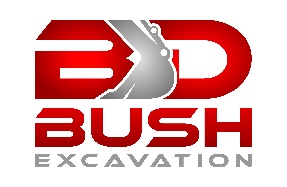       Employment ApplicationApplicant InformationApplicant InformationApplicant InformationApplicant InformationApplicant InformationApplicant InformationApplicant InformationApplicant InformationApplicant InformationApplicant InformationApplicant InformationApplicant InformationApplicant InformationApplicant InformationApplicant InformationApplicant InformationApplicant InformationApplicant InformationApplicant InformationApplicant InformationApplicant InformationApplicant InformationApplicant InformationApplicant InformationApplicant InformationApplicant InformationApplicant InformationApplicant InformationApplicant InformationApplicant InformationApplicant InformationApplicant InformationApplicant InformationApplicant InformationApplicant InformationApplicant InformationApplicant InformationApplicant InformationApplicant InformationApplicant InformationApplicant InformationApplicant InformationApplicant InformationApplicant InformationApplicant InformationApplicant InformationFirst NameFirst NameFirst NameFirst NameFirst NameLastLastLastLastLastLastLastLastLastLastLastLastLastLastLastLastLastLastLastDate:Date:Date:Date:Street AddressStreet AddressStreet AddressStreet AddressStreet AddressStreet AddressStreet AddressApartment/Unit #Apartment/Unit #Apartment/Unit #Apartment/Unit #Apartment/Unit #Apartment/Unit #Apartment/Unit #CityStateStateZIPPhone:E-mail Address:E-mail Address:E-mail Address:E-mail Address:E-mail Address:Position Applied for:Position Applied for:Position Applied for:Position Applied for:Position Applied for:Position Applied for:Position Applied for:Position Applied for:Position Applied for:Position Applied for:Date Available:Date Available:Date Available:Date Available:Date Available:Date Available:Date Available:Do you have a Driver’s License? Do you have a Driver’s License? Do you have a Driver’s License? Do you have a Driver’s License? Do you have a Driver’s License? YES  YES  YES  YES  YES  NO  NO  NO  NO  NO  NO  Desired Wage:Desired Wage:Desired Wage:Desired Wage:Desired Wage:Desired Wage:This company is registered with the E-Verify Program by the Department of Homeland Security. We will confirm if you are eligible to work in the United States.Esta empresa está registrada con el programa E-Verify por el Departamento de Seguridad Nacional. Confirmaremos si usted es elegible para trabajar en los Estados Unidos.This company is registered with the E-Verify Program by the Department of Homeland Security. We will confirm if you are eligible to work in the United States.Esta empresa está registrada con el programa E-Verify por el Departamento de Seguridad Nacional. Confirmaremos si usted es elegible para trabajar en los Estados Unidos.This company is registered with the E-Verify Program by the Department of Homeland Security. We will confirm if you are eligible to work in the United States.Esta empresa está registrada con el programa E-Verify por el Departamento de Seguridad Nacional. Confirmaremos si usted es elegible para trabajar en los Estados Unidos.This company is registered with the E-Verify Program by the Department of Homeland Security. We will confirm if you are eligible to work in the United States.Esta empresa está registrada con el programa E-Verify por el Departamento de Seguridad Nacional. Confirmaremos si usted es elegible para trabajar en los Estados Unidos.This company is registered with the E-Verify Program by the Department of Homeland Security. We will confirm if you are eligible to work in the United States.Esta empresa está registrada con el programa E-Verify por el Departamento de Seguridad Nacional. Confirmaremos si usted es elegible para trabajar en los Estados Unidos.This company is registered with the E-Verify Program by the Department of Homeland Security. We will confirm if you are eligible to work in the United States.Esta empresa está registrada con el programa E-Verify por el Departamento de Seguridad Nacional. Confirmaremos si usted es elegible para trabajar en los Estados Unidos.This company is registered with the E-Verify Program by the Department of Homeland Security. We will confirm if you are eligible to work in the United States.Esta empresa está registrada con el programa E-Verify por el Departamento de Seguridad Nacional. Confirmaremos si usted es elegible para trabajar en los Estados Unidos.This company is registered with the E-Verify Program by the Department of Homeland Security. We will confirm if you are eligible to work in the United States.Esta empresa está registrada con el programa E-Verify por el Departamento de Seguridad Nacional. Confirmaremos si usted es elegible para trabajar en los Estados Unidos.This company is registered with the E-Verify Program by the Department of Homeland Security. We will confirm if you are eligible to work in the United States.Esta empresa está registrada con el programa E-Verify por el Departamento de Seguridad Nacional. Confirmaremos si usted es elegible para trabajar en los Estados Unidos.This company is registered with the E-Verify Program by the Department of Homeland Security. We will confirm if you are eligible to work in the United States.Esta empresa está registrada con el programa E-Verify por el Departamento de Seguridad Nacional. Confirmaremos si usted es elegible para trabajar en los Estados Unidos.This company is registered with the E-Verify Program by the Department of Homeland Security. We will confirm if you are eligible to work in the United States.Esta empresa está registrada con el programa E-Verify por el Departamento de Seguridad Nacional. Confirmaremos si usted es elegible para trabajar en los Estados Unidos.This company is registered with the E-Verify Program by the Department of Homeland Security. We will confirm if you are eligible to work in the United States.Esta empresa está registrada con el programa E-Verify por el Departamento de Seguridad Nacional. Confirmaremos si usted es elegible para trabajar en los Estados Unidos.This company is registered with the E-Verify Program by the Department of Homeland Security. We will confirm if you are eligible to work in the United States.Esta empresa está registrada con el programa E-Verify por el Departamento de Seguridad Nacional. Confirmaremos si usted es elegible para trabajar en los Estados Unidos.This company is registered with the E-Verify Program by the Department of Homeland Security. We will confirm if you are eligible to work in the United States.Esta empresa está registrada con el programa E-Verify por el Departamento de Seguridad Nacional. Confirmaremos si usted es elegible para trabajar en los Estados Unidos.This company is registered with the E-Verify Program by the Department of Homeland Security. We will confirm if you are eligible to work in the United States.Esta empresa está registrada con el programa E-Verify por el Departamento de Seguridad Nacional. Confirmaremos si usted es elegible para trabajar en los Estados Unidos.This company is registered with the E-Verify Program by the Department of Homeland Security. We will confirm if you are eligible to work in the United States.Esta empresa está registrada con el programa E-Verify por el Departamento de Seguridad Nacional. Confirmaremos si usted es elegible para trabajar en los Estados Unidos.This company is registered with the E-Verify Program by the Department of Homeland Security. We will confirm if you are eligible to work in the United States.Esta empresa está registrada con el programa E-Verify por el Departamento de Seguridad Nacional. Confirmaremos si usted es elegible para trabajar en los Estados Unidos.This company is registered with the E-Verify Program by the Department of Homeland Security. We will confirm if you are eligible to work in the United States.Esta empresa está registrada con el programa E-Verify por el Departamento de Seguridad Nacional. Confirmaremos si usted es elegible para trabajar en los Estados Unidos.This company is registered with the E-Verify Program by the Department of Homeland Security. We will confirm if you are eligible to work in the United States.Esta empresa está registrada con el programa E-Verify por el Departamento de Seguridad Nacional. Confirmaremos si usted es elegible para trabajar en los Estados Unidos.This company is registered with the E-Verify Program by the Department of Homeland Security. We will confirm if you are eligible to work in the United States.Esta empresa está registrada con el programa E-Verify por el Departamento de Seguridad Nacional. Confirmaremos si usted es elegible para trabajar en los Estados Unidos.This company is registered with the E-Verify Program by the Department of Homeland Security. We will confirm if you are eligible to work in the United States.Esta empresa está registrada con el programa E-Verify por el Departamento de Seguridad Nacional. Confirmaremos si usted es elegible para trabajar en los Estados Unidos.This company is registered with the E-Verify Program by the Department of Homeland Security. We will confirm if you are eligible to work in the United States.Esta empresa está registrada con el programa E-Verify por el Departamento de Seguridad Nacional. Confirmaremos si usted es elegible para trabajar en los Estados Unidos.This company is registered with the E-Verify Program by the Department of Homeland Security. We will confirm if you are eligible to work in the United States.Esta empresa está registrada con el programa E-Verify por el Departamento de Seguridad Nacional. Confirmaremos si usted es elegible para trabajar en los Estados Unidos.This company is registered with the E-Verify Program by the Department of Homeland Security. We will confirm if you are eligible to work in the United States.Esta empresa está registrada con el programa E-Verify por el Departamento de Seguridad Nacional. Confirmaremos si usted es elegible para trabajar en los Estados Unidos.This company is registered with the E-Verify Program by the Department of Homeland Security. We will confirm if you are eligible to work in the United States.Esta empresa está registrada con el programa E-Verify por el Departamento de Seguridad Nacional. Confirmaremos si usted es elegible para trabajar en los Estados Unidos.This company is registered with the E-Verify Program by the Department of Homeland Security. We will confirm if you are eligible to work in the United States.Esta empresa está registrada con el programa E-Verify por el Departamento de Seguridad Nacional. Confirmaremos si usted es elegible para trabajar en los Estados Unidos.This company is registered with the E-Verify Program by the Department of Homeland Security. We will confirm if you are eligible to work in the United States.Esta empresa está registrada con el programa E-Verify por el Departamento de Seguridad Nacional. Confirmaremos si usted es elegible para trabajar en los Estados Unidos.This company is registered with the E-Verify Program by the Department of Homeland Security. We will confirm if you are eligible to work in the United States.Esta empresa está registrada con el programa E-Verify por el Departamento de Seguridad Nacional. Confirmaremos si usted es elegible para trabajar en los Estados Unidos.This company is registered with the E-Verify Program by the Department of Homeland Security. We will confirm if you are eligible to work in the United States.Esta empresa está registrada con el programa E-Verify por el Departamento de Seguridad Nacional. Confirmaremos si usted es elegible para trabajar en los Estados Unidos.This company is registered with the E-Verify Program by the Department of Homeland Security. We will confirm if you are eligible to work in the United States.Esta empresa está registrada con el programa E-Verify por el Departamento de Seguridad Nacional. Confirmaremos si usted es elegible para trabajar en los Estados Unidos.This company is registered with the E-Verify Program by the Department of Homeland Security. We will confirm if you are eligible to work in the United States.Esta empresa está registrada con el programa E-Verify por el Departamento de Seguridad Nacional. Confirmaremos si usted es elegible para trabajar en los Estados Unidos.This company is registered with the E-Verify Program by the Department of Homeland Security. We will confirm if you are eligible to work in the United States.Esta empresa está registrada con el programa E-Verify por el Departamento de Seguridad Nacional. Confirmaremos si usted es elegible para trabajar en los Estados Unidos.This company is registered with the E-Verify Program by the Department of Homeland Security. We will confirm if you are eligible to work in the United States.Esta empresa está registrada con el programa E-Verify por el Departamento de Seguridad Nacional. Confirmaremos si usted es elegible para trabajar en los Estados Unidos.This company is registered with the E-Verify Program by the Department of Homeland Security. We will confirm if you are eligible to work in the United States.Esta empresa está registrada con el programa E-Verify por el Departamento de Seguridad Nacional. Confirmaremos si usted es elegible para trabajar en los Estados Unidos.This company is registered with the E-Verify Program by the Department of Homeland Security. We will confirm if you are eligible to work in the United States.Esta empresa está registrada con el programa E-Verify por el Departamento de Seguridad Nacional. Confirmaremos si usted es elegible para trabajar en los Estados Unidos.This company is registered with the E-Verify Program by the Department of Homeland Security. We will confirm if you are eligible to work in the United States.Esta empresa está registrada con el programa E-Verify por el Departamento de Seguridad Nacional. Confirmaremos si usted es elegible para trabajar en los Estados Unidos.This company is registered with the E-Verify Program by the Department of Homeland Security. We will confirm if you are eligible to work in the United States.Esta empresa está registrada con el programa E-Verify por el Departamento de Seguridad Nacional. Confirmaremos si usted es elegible para trabajar en los Estados Unidos.This company is registered with the E-Verify Program by the Department of Homeland Security. We will confirm if you are eligible to work in the United States.Esta empresa está registrada con el programa E-Verify por el Departamento de Seguridad Nacional. Confirmaremos si usted es elegible para trabajar en los Estados Unidos.This company is registered with the E-Verify Program by the Department of Homeland Security. We will confirm if you are eligible to work in the United States.Esta empresa está registrada con el programa E-Verify por el Departamento de Seguridad Nacional. Confirmaremos si usted es elegible para trabajar en los Estados Unidos.This company is registered with the E-Verify Program by the Department of Homeland Security. We will confirm if you are eligible to work in the United States.Esta empresa está registrada con el programa E-Verify por el Departamento de Seguridad Nacional. Confirmaremos si usted es elegible para trabajar en los Estados Unidos.This company is registered with the E-Verify Program by the Department of Homeland Security. We will confirm if you are eligible to work in the United States.Esta empresa está registrada con el programa E-Verify por el Departamento de Seguridad Nacional. Confirmaremos si usted es elegible para trabajar en los Estados Unidos.This company is registered with the E-Verify Program by the Department of Homeland Security. We will confirm if you are eligible to work in the United States.Esta empresa está registrada con el programa E-Verify por el Departamento de Seguridad Nacional. Confirmaremos si usted es elegible para trabajar en los Estados Unidos.This company is registered with the E-Verify Program by the Department of Homeland Security. We will confirm if you are eligible to work in the United States.Esta empresa está registrada con el programa E-Verify por el Departamento de Seguridad Nacional. Confirmaremos si usted es elegible para trabajar en los Estados Unidos.This company is registered with the E-Verify Program by the Department of Homeland Security. We will confirm if you are eligible to work in the United States.Esta empresa está registrada con el programa E-Verify por el Departamento de Seguridad Nacional. Confirmaremos si usted es elegible para trabajar en los Estados Unidos.This company is registered with the E-Verify Program by the Department of Homeland Security. We will confirm if you are eligible to work in the United States.Esta empresa está registrada con el programa E-Verify por el Departamento de Seguridad Nacional. Confirmaremos si usted es elegible para trabajar en los Estados Unidos.This company is registered with the E-Verify Program by the Department of Homeland Security. We will confirm if you are eligible to work in the United States.Esta empresa está registrada con el programa E-Verify por el Departamento de Seguridad Nacional. Confirmaremos si usted es elegible para trabajar en los Estados Unidos.Are you a citizen of the United States?Are you a citizen of the United States?Are you a citizen of the United States?Are you a citizen of the United States?Are you a citizen of the United States?Are you a citizen of the United States?Are you a citizen of the United States?Are you a citizen of the United States?Are you a citizen of the United States?Are you a citizen of the United States?Are you a citizen of the United States?Are you a citizen of the United States?Are you a citizen of the United States?Are you a citizen of the United States?Are you a citizen of the United States?Are you a citizen of the United States?Are you a citizen of the United States?YES  YES  NO  NO  NO  NO  If no, are you authorized to work in the U.S.?If no, are you authorized to work in the U.S.?If no, are you authorized to work in the U.S.?If no, are you authorized to work in the U.S.?If no, are you authorized to work in the U.S.?If no, are you authorized to work in the U.S.?If no, are you authorized to work in the U.S.?If no, are you authorized to work in the U.S.?If no, are you authorized to work in the U.S.?If no, are you authorized to work in the U.S.?If no, are you authorized to work in the U.S.?If no, are you authorized to work in the U.S.?If no, are you authorized to work in the U.S.?If no, are you authorized to work in the U.S.?If no, are you authorized to work in the U.S.?If no, are you authorized to work in the U.S.?If no, are you authorized to work in the U.S.?If no, are you authorized to work in the U.S.?If no, are you authorized to work in the U.S.?If no, are you authorized to work in the U.S.?YES  YES  NO  Have you ever worked for this company?Have you ever worked for this company?Have you ever worked for this company?Have you ever worked for this company?Have you ever worked for this company?Have you ever worked for this company?Have you ever worked for this company?Have you ever worked for this company?Have you ever worked for this company?Have you ever worked for this company?Have you ever worked for this company?Have you ever worked for this company?Have you ever worked for this company?Have you ever worked for this company?Have you ever worked for this company?Have you ever worked for this company?Have you ever worked for this company?YES  YES  NO  NO  NO  NO  If so, when?If so, when?If so, when?If so, when?If so, when?If so, when?Have you ever been convicted of a felony?Have you ever been convicted of a felony?Have you ever been convicted of a felony?Have you ever been convicted of a felony?Have you ever been convicted of a felony?Have you ever been convicted of a felony?Have you ever been convicted of a felony?Have you ever been convicted of a felony?Have you ever been convicted of a felony?Have you ever been convicted of a felony?Have you ever been convicted of a felony?Have you ever been convicted of a felony?Have you ever been convicted of a felony?Have you ever been convicted of a felony?Have you ever been convicted of a felony?Have you ever been convicted of a felony?Have you ever been convicted of a felony?YES  YES  NO  NO  NO  NO  If yes, explainIf yes, explainIf yes, explainIf yes, explainIf yes, explainIf yes, explainEmployment HISTORY (MOST RECENT FIRST)Employment HISTORY (MOST RECENT FIRST)Employment HISTORY (MOST RECENT FIRST)Employment HISTORY (MOST RECENT FIRST)Employment HISTORY (MOST RECENT FIRST)Employment HISTORY (MOST RECENT FIRST)Employment HISTORY (MOST RECENT FIRST)Employment HISTORY (MOST RECENT FIRST)Employment HISTORY (MOST RECENT FIRST)Employment HISTORY (MOST RECENT FIRST)Employment HISTORY (MOST RECENT FIRST)Employment HISTORY (MOST RECENT FIRST)Employment HISTORY (MOST RECENT FIRST)Employment HISTORY (MOST RECENT FIRST)Employment HISTORY (MOST RECENT FIRST)Employment HISTORY (MOST RECENT FIRST)Employment HISTORY (MOST RECENT FIRST)Employment HISTORY (MOST RECENT FIRST)Employment HISTORY (MOST RECENT FIRST)Employment HISTORY (MOST RECENT FIRST)Employment HISTORY (MOST RECENT FIRST)Employment HISTORY (MOST RECENT FIRST)Employment HISTORY (MOST RECENT FIRST)Employment HISTORY (MOST RECENT FIRST)Employment HISTORY (MOST RECENT FIRST)Employment HISTORY (MOST RECENT FIRST)Employment HISTORY (MOST RECENT FIRST)Employment HISTORY (MOST RECENT FIRST)Employment HISTORY (MOST RECENT FIRST)Employment HISTORY (MOST RECENT FIRST)Employment HISTORY (MOST RECENT FIRST)Employment HISTORY (MOST RECENT FIRST)Employment HISTORY (MOST RECENT FIRST)Employment HISTORY (MOST RECENT FIRST)Employment HISTORY (MOST RECENT FIRST)Employment HISTORY (MOST RECENT FIRST)Employment HISTORY (MOST RECENT FIRST)Employment HISTORY (MOST RECENT FIRST)Employment HISTORY (MOST RECENT FIRST)Employment HISTORY (MOST RECENT FIRST)Employment HISTORY (MOST RECENT FIRST)Employment HISTORY (MOST RECENT FIRST)Employment HISTORY (MOST RECENT FIRST)Employment HISTORY (MOST RECENT FIRST)Employment HISTORY (MOST RECENT FIRST)Employment HISTORY (MOST RECENT FIRST)CompanyCompanyCompanyCompanyPhonePhonePhonePhonePhonePhone(           )(           )(           )(           )(           )(           )(           )(           )(           )(           )(           )(           )(           )(           )(           )AddressAddressAddressSupervisorSupervisorSupervisorSupervisorSupervisorSupervisorSupervisorJob TitleJob TitleJob TitleStarting WageStarting WageStarting WageStarting WageStarting Wage$$$$$$$$$$Ending WageEnding WageEnding WageEnding WageEnding WageEnding WageEnding Wage$$$$ResponsibilitiesResponsibilitiesResponsibilitiesResponsibilitiesResponsibilitiesResponsibilitiesResponsibilitiesResponsibilitiesResponsibilitiesFromToToToToReason for LeavingReason for LeavingReason for LeavingReason for LeavingReason for LeavingReason for LeavingMay we contact your previous supervisor for a reference?May we contact your previous supervisor for a reference?May we contact your previous supervisor for a reference?May we contact your previous supervisor for a reference?May we contact your previous supervisor for a reference?May we contact your previous supervisor for a reference?May we contact your previous supervisor for a reference?May we contact your previous supervisor for a reference?May we contact your previous supervisor for a reference?May we contact your previous supervisor for a reference?May we contact your previous supervisor for a reference?May we contact your previous supervisor for a reference?May we contact your previous supervisor for a reference?May we contact your previous supervisor for a reference?May we contact your previous supervisor for a reference?May we contact your previous supervisor for a reference?May we contact your previous supervisor for a reference?May we contact your previous supervisor for a reference?May we contact your previous supervisor for a reference?May we contact your previous supervisor for a reference?May we contact your previous supervisor for a reference?May we contact your previous supervisor for a reference?YES  YES  YES  NO  NO  NO  NO  NO  NO  CompanyCompanyCompanyCompanyPhonePhonePhonePhonePhonePhone(         )(         )(         )(         )(         )(         )(         )(         )(         )(         )(         )(         )(         )(         )(         )AddressAddressAddressSupervisorSupervisorSupervisorSupervisorSupervisorSupervisorSupervisorJob TitleJob TitleJob TitleStarting WageStarting WageStarting WageStarting WageStarting Wage$$$$$$$$$$Ending WageEnding WageEnding WageEnding WageEnding WageEnding WageEnding Wage$$$$ResponsibilitiesResponsibilitiesResponsibilitiesResponsibilitiesResponsibilitiesResponsibilitiesResponsibilitiesResponsibilitiesResponsibilitiesFromToToToToReason for LeavingReason for LeavingReason for LeavingReason for LeavingReason for LeavingReason for LeavingMay we contact your previous supervisor for a reference?May we contact your previous supervisor for a reference?May we contact your previous supervisor for a reference?May we contact your previous supervisor for a reference?May we contact your previous supervisor for a reference?May we contact your previous supervisor for a reference?May we contact your previous supervisor for a reference?May we contact your previous supervisor for a reference?May we contact your previous supervisor for a reference?May we contact your previous supervisor for a reference?May we contact your previous supervisor for a reference?May we contact your previous supervisor for a reference?May we contact your previous supervisor for a reference?May we contact your previous supervisor for a reference?May we contact your previous supervisor for a reference?May we contact your previous supervisor for a reference?May we contact your previous supervisor for a reference?May we contact your previous supervisor for a reference?May we contact your previous supervisor for a reference?May we contact your previous supervisor for a reference?May we contact your previous supervisor for a reference?May we contact your previous supervisor for a reference?YES  YES  YES  NO  NO  NO  NO  NO  NO  CompanyCompanyCompanyPhonePhonePhonePhonePhonePhone(         )(         )(         )(         )(         )(         )(         )(         )(         )(         )(         )(         )(         )(         )(         )AddressAddressAddressSupervisorSupervisorSupervisorSupervisorSupervisorSupervisorSupervisorJob TitleJob TitleJob TitleStarting WageStarting WageStarting WageStarting WageStarting Wage$$$$$$$$$$Ending WageEnding WageEnding WageEnding WageEnding WageEnding WageEnding Wage$$$$ResponsibilitiesResponsibilitiesResponsibilitiesResponsibilitiesResponsibilitiesResponsibilitiesResponsibilitiesResponsibilitiesResponsibilitiesFromToToToToReason for LeavingReason for LeavingReason for LeavingReason for LeavingReason for LeavingReason for LeavingMay we contact your previous supervisor for a reference?May we contact your previous supervisor for a reference?May we contact your previous supervisor for a reference?May we contact your previous supervisor for a reference?May we contact your previous supervisor for a reference?May we contact your previous supervisor for a reference?May we contact your previous supervisor for a reference?May we contact your previous supervisor for a reference?May we contact your previous supervisor for a reference?May we contact your previous supervisor for a reference?May we contact your previous supervisor for a reference?May we contact your previous supervisor for a reference?May we contact your previous supervisor for a reference?May we contact your previous supervisor for a reference?May we contact your previous supervisor for a reference?May we contact your previous supervisor for a reference?May we contact your previous supervisor for a reference?May we contact your previous supervisor for a reference?May we contact your previous supervisor for a reference?May we contact your previous supervisor for a reference?May we contact your previous supervisor for a reference?May we contact your previous supervisor for a reference?YES  YES  YES  NO  NO  NO  NO  NO  NO  EducationEducationEducationEducationEducationEducationEducationEducationEducationEducationEducationEducationEducationEducationEducationEducationEducationEducationEducationEducationEducationEducationEducationEducationEducationEducationEducationEducationEducationEducationEducationEducationEducationEducationEducationEducationEducationEducationEducationEducationEducationEducationEducationEducationEducationEducationHigh SchoolHigh SchoolHigh SchoolHigh SchoolHigh SchoolLocationLocationLocationLocationFromFromToToToDid you graduate?Did you graduate?Did you graduate?Did you graduate?Did you graduate?YES  YES  YES  YES  NO  NO  NO  NO  DegreeDegreeDegreeDegreeDegreeDegreeCollege/OtherCollege/OtherCollege/OtherCollege/OtherCollege/OtherCollege/OtherCollege/OtherCollege/OtherLocationLocationLocationLocationFromFromToToToDid you graduate?Did you graduate?Did you graduate?Did you graduate?Did you graduate?YES  YES  YES  YES  NO  NO  NO  NO  DegreeDegreeDegreeDegreeDegreeDegreeMilitary ServiceMilitary ServiceMilitary ServiceMilitary ServiceMilitary ServiceMilitary ServiceMilitary ServiceMilitary ServiceMilitary ServiceMilitary ServiceMilitary ServiceMilitary ServiceMilitary ServiceMilitary ServiceMilitary ServiceMilitary ServiceMilitary ServiceMilitary ServiceMilitary ServiceMilitary ServiceMilitary ServiceMilitary ServiceMilitary ServiceMilitary ServiceMilitary ServiceMilitary ServiceMilitary ServiceMilitary ServiceMilitary ServiceMilitary ServiceMilitary ServiceMilitary ServiceMilitary ServiceMilitary ServiceMilitary ServiceMilitary ServiceMilitary ServiceMilitary ServiceMilitary ServiceMilitary ServiceMilitary ServiceMilitary ServiceMilitary ServiceMilitary ServiceMilitary ServiceMilitary ServiceBranchBranchBranchFromFromFromFromToToRank at DischargeRank at DischargeRank at DischargeRank at DischargeRank at DischargeRank at DischargeRank at DischargeRank at DischargeRank at DischargeRank at DischargeRank at DischargeType of DischargeType of DischargeType of DischargeType of DischargeType of DischargeType of DischargeType of DischargeType of DischargeType of DischargeType of DischargeIf other than honorable, explainIf other than honorable, explainIf other than honorable, explainIf other than honorable, explainIf other than honorable, explainIf other than honorable, explainIf other than honorable, explainIf other than honorable, explainIf other than honorable, explainIf other than honorable, explainIf other than honorable, explainIf other than honorable, explainIf other than honorable, explainIf other than honorable, explainIf other than honorable, explainReferencesReferencesReferencesReferencesReferencesReferencesReferencesReferencesReferencesReferencesReferencesReferencesReferencesReferencesReferencesReferencesReferencesReferencesReferencesReferencesReferencesReferencesReferencesReferencesReferencesReferencesReferencesReferencesReferencesReferencesReferencesReferencesReferencesReferencesReferencesReferencesReferencesReferencesReferencesReferencesReferencesReferencesReferencesReferencesReferencesReferencesPlease list three professional references not related to you.Please list three professional references not related to you.Please list three professional references not related to you.Please list three professional references not related to you.Please list three professional references not related to you.Please list three professional references not related to you.Please list three professional references not related to you.Please list three professional references not related to you.Please list three professional references not related to you.Please list three professional references not related to you.Please list three professional references not related to you.Please list three professional references not related to you.Please list three professional references not related to you.Please list three professional references not related to you.Please list three professional references not related to you.Please list three professional references not related to you.Please list three professional references not related to you.Please list three professional references not related to you.Please list three professional references not related to you.Please list three professional references not related to you.Please list three professional references not related to you.Please list three professional references not related to you.Please list three professional references not related to you.Please list three professional references not related to you.Please list three professional references not related to you.Please list three professional references not related to you.Please list three professional references not related to you.Please list three professional references not related to you.Please list three professional references not related to you.Please list three professional references not related to you.Please list three professional references not related to you.Please list three professional references not related to you.Please list three professional references not related to you.Please list three professional references not related to you.Please list three professional references not related to you.Please list three professional references not related to you.Please list three professional references not related to you.Please list three professional references not related to you.Please list three professional references not related to you.Please list three professional references not related to you.Please list three professional references not related to you.Please list three professional references not related to you.Please list three professional references not related to you.Please list three professional references not related to you.Please list three professional references not related to you.Please list three professional references not related to you.Full NameFull NameFull NameFull NameFull NameRelationshipRelationshipRelationshipRelationshipRelationshipRelationshipRelationshipRelationshipRelationshipCompany or OccupationCompany or OccupationCompany or OccupationCompany or OccupationCompany or OccupationPhonePhonePhonePhonePhonePhone(           )(           )(           )(           )(           )(           )(           )(           )(           )(           )(           )(           )(           )(           )(           )(           )Full NameFull NameFull NameFull NameFull NameRelationshipRelationshipRelationshipRelationshipRelationshipRelationshipRelationshipRelationshipRelationshipCompany or OccupationCompany or OccupationCompany or OccupationCompany or OccupationCompany or OccupationPhonePhonePhonePhonePhonePhone(           )(           )(           )(           )(           )(           )(           )(           )(           )(           )(           )(           )(           )(           )(           )(           )Full NameFull NameFull NameFull NameFull NameRelationshipRelationshipRelationshipRelationshipRelationshipRelationshipRelationshipRelationshipRelationshipCompany or OccupationCompany or OccupationCompany or OccupationCompany or OccupationCompany or OccupationPhonePhonePhonePhonePhonePhone(           )(           )(           )(           )(           )(           )(           )(           )(           )(           )(           )(           )(           )(           )(           )(           )Disclaimer and SignatureDisclaimer and SignatureDisclaimer and SignatureDisclaimer and SignatureDisclaimer and SignatureDisclaimer and SignatureDisclaimer and SignatureDisclaimer and SignatureDisclaimer and SignatureDisclaimer and SignatureDisclaimer and SignatureDisclaimer and SignatureDisclaimer and SignatureDisclaimer and SignatureDisclaimer and SignatureDisclaimer and SignatureDisclaimer and SignatureDisclaimer and SignatureDisclaimer and SignatureDisclaimer and SignatureDisclaimer and SignatureDisclaimer and SignatureDisclaimer and SignatureDisclaimer and SignatureDisclaimer and SignatureDisclaimer and SignatureDisclaimer and SignatureDisclaimer and SignatureDisclaimer and SignatureDisclaimer and SignatureDisclaimer and SignatureDisclaimer and SignatureDisclaimer and SignatureDisclaimer and SignatureDisclaimer and SignatureDisclaimer and SignatureDisclaimer and SignatureDisclaimer and SignatureDisclaimer and SignatureDisclaimer and SignatureDisclaimer and SignatureDisclaimer and SignatureDisclaimer and SignatureDisclaimer and SignatureDisclaimer and SignatureDisclaimer and SignatureBy signing below, I certify that my answers are true and complete to the best of my knowledge. If this application leads to employment, I understand that false or misleading information in my application or interview 
may result in my release. **WE OFFER A DRUG FREE WORKPLACE AND PRE-EMPLOYMENT TESTING IS REQUIRED**By signing below, I certify that my answers are true and complete to the best of my knowledge. If this application leads to employment, I understand that false or misleading information in my application or interview 
may result in my release. **WE OFFER A DRUG FREE WORKPLACE AND PRE-EMPLOYMENT TESTING IS REQUIRED**By signing below, I certify that my answers are true and complete to the best of my knowledge. If this application leads to employment, I understand that false or misleading information in my application or interview 
may result in my release. **WE OFFER A DRUG FREE WORKPLACE AND PRE-EMPLOYMENT TESTING IS REQUIRED**By signing below, I certify that my answers are true and complete to the best of my knowledge. If this application leads to employment, I understand that false or misleading information in my application or interview 
may result in my release. **WE OFFER A DRUG FREE WORKPLACE AND PRE-EMPLOYMENT TESTING IS REQUIRED**By signing below, I certify that my answers are true and complete to the best of my knowledge. If this application leads to employment, I understand that false or misleading information in my application or interview 
may result in my release. **WE OFFER A DRUG FREE WORKPLACE AND PRE-EMPLOYMENT TESTING IS REQUIRED**By signing below, I certify that my answers are true and complete to the best of my knowledge. If this application leads to employment, I understand that false or misleading information in my application or interview 
may result in my release. **WE OFFER A DRUG FREE WORKPLACE AND PRE-EMPLOYMENT TESTING IS REQUIRED**By signing below, I certify that my answers are true and complete to the best of my knowledge. If this application leads to employment, I understand that false or misleading information in my application or interview 
may result in my release. **WE OFFER A DRUG FREE WORKPLACE AND PRE-EMPLOYMENT TESTING IS REQUIRED**By signing below, I certify that my answers are true and complete to the best of my knowledge. If this application leads to employment, I understand that false or misleading information in my application or interview 
may result in my release. **WE OFFER A DRUG FREE WORKPLACE AND PRE-EMPLOYMENT TESTING IS REQUIRED**By signing below, I certify that my answers are true and complete to the best of my knowledge. If this application leads to employment, I understand that false or misleading information in my application or interview 
may result in my release. **WE OFFER A DRUG FREE WORKPLACE AND PRE-EMPLOYMENT TESTING IS REQUIRED**By signing below, I certify that my answers are true and complete to the best of my knowledge. If this application leads to employment, I understand that false or misleading information in my application or interview 
may result in my release. **WE OFFER A DRUG FREE WORKPLACE AND PRE-EMPLOYMENT TESTING IS REQUIRED**By signing below, I certify that my answers are true and complete to the best of my knowledge. If this application leads to employment, I understand that false or misleading information in my application or interview 
may result in my release. **WE OFFER A DRUG FREE WORKPLACE AND PRE-EMPLOYMENT TESTING IS REQUIRED**By signing below, I certify that my answers are true and complete to the best of my knowledge. If this application leads to employment, I understand that false or misleading information in my application or interview 
may result in my release. **WE OFFER A DRUG FREE WORKPLACE AND PRE-EMPLOYMENT TESTING IS REQUIRED**By signing below, I certify that my answers are true and complete to the best of my knowledge. If this application leads to employment, I understand that false or misleading information in my application or interview 
may result in my release. **WE OFFER A DRUG FREE WORKPLACE AND PRE-EMPLOYMENT TESTING IS REQUIRED**By signing below, I certify that my answers are true and complete to the best of my knowledge. If this application leads to employment, I understand that false or misleading information in my application or interview 
may result in my release. **WE OFFER A DRUG FREE WORKPLACE AND PRE-EMPLOYMENT TESTING IS REQUIRED**By signing below, I certify that my answers are true and complete to the best of my knowledge. If this application leads to employment, I understand that false or misleading information in my application or interview 
may result in my release. **WE OFFER A DRUG FREE WORKPLACE AND PRE-EMPLOYMENT TESTING IS REQUIRED**By signing below, I certify that my answers are true and complete to the best of my knowledge. If this application leads to employment, I understand that false or misleading information in my application or interview 
may result in my release. **WE OFFER A DRUG FREE WORKPLACE AND PRE-EMPLOYMENT TESTING IS REQUIRED**By signing below, I certify that my answers are true and complete to the best of my knowledge. If this application leads to employment, I understand that false or misleading information in my application or interview 
may result in my release. **WE OFFER A DRUG FREE WORKPLACE AND PRE-EMPLOYMENT TESTING IS REQUIRED**By signing below, I certify that my answers are true and complete to the best of my knowledge. If this application leads to employment, I understand that false or misleading information in my application or interview 
may result in my release. **WE OFFER A DRUG FREE WORKPLACE AND PRE-EMPLOYMENT TESTING IS REQUIRED**By signing below, I certify that my answers are true and complete to the best of my knowledge. If this application leads to employment, I understand that false or misleading information in my application or interview 
may result in my release. **WE OFFER A DRUG FREE WORKPLACE AND PRE-EMPLOYMENT TESTING IS REQUIRED**By signing below, I certify that my answers are true and complete to the best of my knowledge. If this application leads to employment, I understand that false or misleading information in my application or interview 
may result in my release. **WE OFFER A DRUG FREE WORKPLACE AND PRE-EMPLOYMENT TESTING IS REQUIRED**By signing below, I certify that my answers are true and complete to the best of my knowledge. If this application leads to employment, I understand that false or misleading information in my application or interview 
may result in my release. **WE OFFER A DRUG FREE WORKPLACE AND PRE-EMPLOYMENT TESTING IS REQUIRED**By signing below, I certify that my answers are true and complete to the best of my knowledge. If this application leads to employment, I understand that false or misleading information in my application or interview 
may result in my release. **WE OFFER A DRUG FREE WORKPLACE AND PRE-EMPLOYMENT TESTING IS REQUIRED**By signing below, I certify that my answers are true and complete to the best of my knowledge. If this application leads to employment, I understand that false or misleading information in my application or interview 
may result in my release. **WE OFFER A DRUG FREE WORKPLACE AND PRE-EMPLOYMENT TESTING IS REQUIRED**By signing below, I certify that my answers are true and complete to the best of my knowledge. If this application leads to employment, I understand that false or misleading information in my application or interview 
may result in my release. **WE OFFER A DRUG FREE WORKPLACE AND PRE-EMPLOYMENT TESTING IS REQUIRED**By signing below, I certify that my answers are true and complete to the best of my knowledge. If this application leads to employment, I understand that false or misleading information in my application or interview 
may result in my release. **WE OFFER A DRUG FREE WORKPLACE AND PRE-EMPLOYMENT TESTING IS REQUIRED**By signing below, I certify that my answers are true and complete to the best of my knowledge. If this application leads to employment, I understand that false or misleading information in my application or interview 
may result in my release. **WE OFFER A DRUG FREE WORKPLACE AND PRE-EMPLOYMENT TESTING IS REQUIRED**By signing below, I certify that my answers are true and complete to the best of my knowledge. If this application leads to employment, I understand that false or misleading information in my application or interview 
may result in my release. **WE OFFER A DRUG FREE WORKPLACE AND PRE-EMPLOYMENT TESTING IS REQUIRED**By signing below, I certify that my answers are true and complete to the best of my knowledge. If this application leads to employment, I understand that false or misleading information in my application or interview 
may result in my release. **WE OFFER A DRUG FREE WORKPLACE AND PRE-EMPLOYMENT TESTING IS REQUIRED**By signing below, I certify that my answers are true and complete to the best of my knowledge. If this application leads to employment, I understand that false or misleading information in my application or interview 
may result in my release. **WE OFFER A DRUG FREE WORKPLACE AND PRE-EMPLOYMENT TESTING IS REQUIRED**By signing below, I certify that my answers are true and complete to the best of my knowledge. If this application leads to employment, I understand that false or misleading information in my application or interview 
may result in my release. **WE OFFER A DRUG FREE WORKPLACE AND PRE-EMPLOYMENT TESTING IS REQUIRED**By signing below, I certify that my answers are true and complete to the best of my knowledge. If this application leads to employment, I understand that false or misleading information in my application or interview 
may result in my release. **WE OFFER A DRUG FREE WORKPLACE AND PRE-EMPLOYMENT TESTING IS REQUIRED**By signing below, I certify that my answers are true and complete to the best of my knowledge. If this application leads to employment, I understand that false or misleading information in my application or interview 
may result in my release. **WE OFFER A DRUG FREE WORKPLACE AND PRE-EMPLOYMENT TESTING IS REQUIRED**By signing below, I certify that my answers are true and complete to the best of my knowledge. If this application leads to employment, I understand that false or misleading information in my application or interview 
may result in my release. **WE OFFER A DRUG FREE WORKPLACE AND PRE-EMPLOYMENT TESTING IS REQUIRED**By signing below, I certify that my answers are true and complete to the best of my knowledge. If this application leads to employment, I understand that false or misleading information in my application or interview 
may result in my release. **WE OFFER A DRUG FREE WORKPLACE AND PRE-EMPLOYMENT TESTING IS REQUIRED**By signing below, I certify that my answers are true and complete to the best of my knowledge. If this application leads to employment, I understand that false or misleading information in my application or interview 
may result in my release. **WE OFFER A DRUG FREE WORKPLACE AND PRE-EMPLOYMENT TESTING IS REQUIRED**By signing below, I certify that my answers are true and complete to the best of my knowledge. If this application leads to employment, I understand that false or misleading information in my application or interview 
may result in my release. **WE OFFER A DRUG FREE WORKPLACE AND PRE-EMPLOYMENT TESTING IS REQUIRED**By signing below, I certify that my answers are true and complete to the best of my knowledge. If this application leads to employment, I understand that false or misleading information in my application or interview 
may result in my release. **WE OFFER A DRUG FREE WORKPLACE AND PRE-EMPLOYMENT TESTING IS REQUIRED**By signing below, I certify that my answers are true and complete to the best of my knowledge. If this application leads to employment, I understand that false or misleading information in my application or interview 
may result in my release. **WE OFFER A DRUG FREE WORKPLACE AND PRE-EMPLOYMENT TESTING IS REQUIRED**By signing below, I certify that my answers are true and complete to the best of my knowledge. If this application leads to employment, I understand that false or misleading information in my application or interview 
may result in my release. **WE OFFER A DRUG FREE WORKPLACE AND PRE-EMPLOYMENT TESTING IS REQUIRED**By signing below, I certify that my answers are true and complete to the best of my knowledge. If this application leads to employment, I understand that false or misleading information in my application or interview 
may result in my release. **WE OFFER A DRUG FREE WORKPLACE AND PRE-EMPLOYMENT TESTING IS REQUIRED**By signing below, I certify that my answers are true and complete to the best of my knowledge. If this application leads to employment, I understand that false or misleading information in my application or interview 
may result in my release. **WE OFFER A DRUG FREE WORKPLACE AND PRE-EMPLOYMENT TESTING IS REQUIRED**By signing below, I certify that my answers are true and complete to the best of my knowledge. If this application leads to employment, I understand that false or misleading information in my application or interview 
may result in my release. **WE OFFER A DRUG FREE WORKPLACE AND PRE-EMPLOYMENT TESTING IS REQUIRED**By signing below, I certify that my answers are true and complete to the best of my knowledge. If this application leads to employment, I understand that false or misleading information in my application or interview 
may result in my release. **WE OFFER A DRUG FREE WORKPLACE AND PRE-EMPLOYMENT TESTING IS REQUIRED**By signing below, I certify that my answers are true and complete to the best of my knowledge. If this application leads to employment, I understand that false or misleading information in my application or interview 
may result in my release. **WE OFFER A DRUG FREE WORKPLACE AND PRE-EMPLOYMENT TESTING IS REQUIRED**By signing below, I certify that my answers are true and complete to the best of my knowledge. If this application leads to employment, I understand that false or misleading information in my application or interview 
may result in my release. **WE OFFER A DRUG FREE WORKPLACE AND PRE-EMPLOYMENT TESTING IS REQUIRED**By signing below, I certify that my answers are true and complete to the best of my knowledge. If this application leads to employment, I understand that false or misleading information in my application or interview 
may result in my release. **WE OFFER A DRUG FREE WORKPLACE AND PRE-EMPLOYMENT TESTING IS REQUIRED**SignatureSignatureSignatureSignatureSignatureSignatureDateDateDate